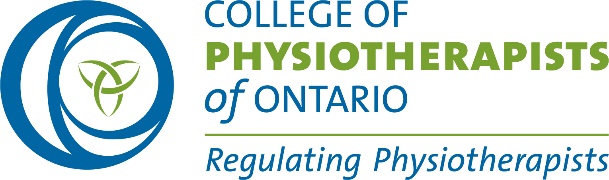 Examen clinique de l’OntarioPlan d’examenIntroduction La fonction principale du plan de l’examen est de décrire la façon dont l’examen clinique de l’Ontario (ECO) est élaboré. Plus précisément, le plan de l’examen fournit des instructions et des lignes directrices sur les compétences qui doivent être mesurées lors de l’examen et confirmera que l’examen évalue correctement un sujet particulier. Le plan de l’examen décrit également les compétences à examiner dans le contexte de domaines de pratique spécifiques. Contexte L’examen clinique de l’Ontario est basé sur la publication Profil des compétences essentielles des physiothérapeutes au Canada (2017). Ce document représente le profil de compétences le plus récent de la profession de physiothérapeute. L’examen clinique de l’Ontario est un examen en deux parties qui ne prend pas plus de trois heures pour la plupart des candidats. L’examen ECO utilisera un format d’entretien structuré, avec deux examinateurs reconnus par l’Ordre qui évalueront chaque candidat. Les candidats se verront proposer des scénarios qui leur demanderont de faire appel à leurs connaissances pour fournir une réponse appropriée à la situation. Structure et contenu de l’examenLes questions de l’entretien structuré porteront sur le champ d’activité du physiothérapeute de niveau débutant, notamment la prise en charge de patients de tous âges dans divers contextes d’exercice, qui présentent des problèmes de santé liés aux quatre principaux systèmes de l’organisme, avec une ou plusieurs affections. Les tableaux suivants se rapportent au plan d’examen :Tableau 1 : Contexte des cas et des vignettesTableau 2 : Diverses conditionsTableau 3 : Plan d’examenTableau 4 : Domaines, compétences et jalons donnant accès à la profession 
(indicateurs de performance)Tableau 1 : Contexte des cas et des vignettes Tableau 2 : Affections par systèmes et appareils de l’organismeLe groupe d’élaboration de l’examen a validé le diagnostic ou les conditions suivantes qui peuvent être inclus dans l’examen. Tableau 3 : Plan d’examen - Tableau de spécification Tableau 4 : Domaines, compétences et jalons donnant accès à la profession 
(indicateurs de performance)Sujets de cas et de vignettes Examen clinique de l’Ontario - Partie 1 Deux études de cas seront présentées au candidat sur la base de deux scénarios cliniques et pratiques différents. Les candidats doivent analyser le scénario et répondre aux questions. Pour assurer la cohérence, chaque cas suivra un modèle et une approche standard. Les variables spécifiques au cas seront attribuées de manière aléatoire aux candidats et alignées sur le tableau 1 : Contexte des cas et des vignettes. Cependant, chaque candidat recevra au moins un cas relatif au système musculosquelettique dans le contexte d’un établissement de réadaptation ou d’un cabinet privé.Cas 1 :Accepter le patient (évaluer les connaissances personnelles et la pertinence de la physiothérapie) Consentement éclairéExamen clinique Impression clinique et recommandations Cas 2 :Déterminer un plan d’interventionÉtablir les objectifs de traitement et encourager la collaboration des patientsCollaborer, consulter et orienter les patients vers d’autres professionnels de la santé Surveiller, réévaluer et modifier le plan, et/ou promouvoir des habiletés d’autogestionÉlaborer un plan de congé ou un plan de transition des soinsExamen clinique de l’Ontario - Partie 2Les vignettes (une courte situation d’un paragraphe) seront présentées au candidat pour chacune des questions ci-dessous afin d’évaluer l’application du code de déontologie et des normes de la profession, ainsi que les compétences en matière de raisonnement critique du candidat.Une vignette sera présentée au candidat pour chacune des questions de base suivantes.Supervision et attribution des soins au personnel de soutien (p. ex., aide-physiothérapeute, assistant en réadaptation)Attentes concernant les frais, la facturation et la surveillance du compteCombler les écarts entre les attentes de l’employeur et les normes professionnelles Résolution des conflitsConfidentialité et vie privée Contrôle des infections et préventionLimites professionnellesEnjeux éthiquesPriorité aux soins et gestion du tempsSécurité physique et émotionnelle du patientStratégies de communicationRéférences Alliance canadienne des organismes de réglementation de la physiothérapie (2018). Physiotherapy competency examination blueprint. https://www.alliancept.org/wp-content/uploads/2016/06/PCE-Blueprint-2018_ENG-1.pdfTrowbridge, T. et al. (2020) Utilization of the case-based integrated oral exam in student preparation for the new integrated national board dental examination format. Journal of Dental Education. 85-1. DOI: 10.1002/jdd.12441Ulanoff, S., et al. (2009) Using case studies to assess candidates’ knowledge and skills in graduate reading program. Teacher Education Quarterly. Shulman, J.H., et al. (2002) Using assessments in teaching for understanding: A casebook for educators. New York: Teachers College Press.Paramètres de pratiqueSystèmes Groupes d’âge Établissement de réadaptation Système neurologiquePersonne âgéeCabinet privé (de physiothérapie)/clinique privéeSystème musculosquelettiqueAdulteCentre de traitement pour enfants Système respiratoire AdolescentHôpital CardiovasculairePédiatrie (jusqu’à 12 ans)Agence de soins à domicile/de visites Soins en résidence/soins de longue duréeÉcole 1DIAGNOSTIC OU CONDITIONS MUSCULOSQUELETTIQUES1.1Contusions musculaires/foulures/déchirures/faiblesses1.2Entorses/déchirures ligamentaires1.3Tendinopathie; ruptures/déchirures des tendons1.4Fasciopathie; déchirures du fascia; restrictions myofasciales1.5Dérangement/dysfonction articulaire (p. ex., hémarthrose/effusion; hypermobilité/hypomobilité)1.6Fractures, luxations, subluxations1.7Ostéoporose/ostéopénie1.8Lésions méniscales1.9Ostéoarthrite/affections arthritiques1.10Troubles mécaniques de la colonne vertébrale (p. ex., lombalgie, scoliose)1.11Affections inflammatoires/infectieuses de l’appareil locomoteur 
(p. ex., ostéomyélite)1.12Amputations1.13Malformations congénitales (p. ex., pied bot varus équin; dysplasie de la hanche)1.14Cicatrices1.15Douleur chronique/fibromyalgie1.16Maladies rhumatismales1.17Appareil locomoteur postopératoire2DIAGNOSTIC OU CONDITIONS NEUROLOGIQUES2.1Accident vasculaire cérébral/accident ischémique transitoire2.2Lésion cérébrale acquise 2.3Traumatisme médullaire2.4Maladies neuromusculaires (p. ex., dystrophies musculaires; sclérose latérale amyotrophique; syndrome post-poliomyélitique)2.5Maladies démyélinisantes (p. ex., sclérose en plaques)2.6Maladies inflammatoires/infections du système nerveux (p. ex., méningite, syndrome de Guillain-Barré)2.7Syndrome cérébelleux2.8Troubles vestibulaires2.9Neuropathies/lésions nerveuses (p. ex., neuropathies périphériques, syndrome de douleur régionale complexe)2.10Troubles du développement/traumatismes de la naissance (p. ex., paralysie cérébrale; myéloméningocèle)2.11Troubles mentaux 2.12Altération au niveau de conscience (p. ex., coma, crise épileptique)2.13Maladies neurodégénératives (démence, maladie d’Alzheimer, malade de Parkinson)2.14Enquête neurologique postopératoire 3DIAGNOSTIC OU CONDITIONS CARDIOVASCULAIRES OU RESPIRATOIRES3.1Anomalies congénitales 3.2Ischémie myocardique et infarctus du myocarde3.3Insuffisance cardiaque, cœur pulmonaire3.4Pneumonie (primaire ou postopératoire/préventive)3.5Atélectasie (primaire ou postopératoire/préventive)3.6Syndrome respiratoire aigu (p. ex., syndrome de détresse respiratoire de l’adulte ou du nourrisson, pneumothorax)3.7Maladie pulmonaire obstructive chronique (p. ex., emphysème, bronchectasie)3.8Maladies pulmonaires restrictives (p. ex., fibrose, asthme)3.9Tuberculose3.10Épanchement pleural3.11Œdème pulmonaire3.12Fibrose kystique3.13Maladies des vaisseaux sanguins (p. ex. anévrysme, maladie vasculaire périphérique, maladie artérielle périphérique)3.14Troubles hématologiques3.15Post-chirurgie cardiaque/respiratoire 4AUTRES4.1Maladie épisodique (p. ex., hémophilie; maladie auto-immune non mentionnée ailleurs)4.2Oncologie4.3Troubles/conditions métaboliques (p. ex., diabète)4.4Lymphœdème4.5Obésité4.6Grossesse et affections postpartum4.7Affections tégumentaires (p. ex., brûlures, plaies, affections cutanées)4.8VIH/SIDA4.9Prévention des blessures/promotion de la santé Domaine Pourcentage
(+ ou - 5 %)Nombre de questions
(17 à 20 questions principales)
Domaine 1 - Expertise en physiothérapie0,488,22 à 9,67Domaine 2 - Communication0,081,42 à 1,67Domaine 3 - Collaboration0,101,70 à 2Domaine 4 - Gestion0,152,55 à 3Domaine 6 - Érudition0,081,42 à 1,67*Domaine 7 - Professionnalisme0,10- 2* En plus de 1 ou 2 questions liées au domaine 6, ce domaine est aligné sur les compétences en matière de pensée critique et de pratique fondée sur l’expérience et les faits, qui sera intégrée tout au long de l’examen.* Les compétences essentielles et les jalons donnant accès à la profession sont répartis en sept domaines de pratique de la physiothérapie. Les groupes de discussion et les enquêtes ont permis de déterminer que les domaines 1 à 4 et 6 à 7 étaient les plus pertinents pour être examinés dans un contexte d’entrée à la pratique. Le domaine 5 (leadership) n’est pas directement évalué dans l’examen ECO. Voir le Tableau 3 : Plan d’examen - Tableau de spécification pour plus de détails.* En plus de 1 ou 2 questions liées au domaine 6, ce domaine est aligné sur les compétences en matière de pensée critique et de pratique fondée sur l’expérience et les faits, qui sera intégrée tout au long de l’examen.* Les compétences essentielles et les jalons donnant accès à la profession sont répartis en sept domaines de pratique de la physiothérapie. Les groupes de discussion et les enquêtes ont permis de déterminer que les domaines 1 à 4 et 6 à 7 étaient les plus pertinents pour être examinés dans un contexte d’entrée à la pratique. Le domaine 5 (leadership) n’est pas directement évalué dans l’examen ECO. Voir le Tableau 3 : Plan d’examen - Tableau de spécification pour plus de détails.* En plus de 1 ou 2 questions liées au domaine 6, ce domaine est aligné sur les compétences en matière de pensée critique et de pratique fondée sur l’expérience et les faits, qui sera intégrée tout au long de l’examen.* Les compétences essentielles et les jalons donnant accès à la profession sont répartis en sept domaines de pratique de la physiothérapie. Les groupes de discussion et les enquêtes ont permis de déterminer que les domaines 1 à 4 et 6 à 7 étaient les plus pertinents pour être examinés dans un contexte d’entrée à la pratique. Le domaine 5 (leadership) n’est pas directement évalué dans l’examen ECO. Voir le Tableau 3 : Plan d’examen - Tableau de spécification pour plus de détails.Domaine 1 : Expertise en physiothérapieDomaine 1 : Expertise en physiothérapieDomaine 1 : Expertise en physiothérapie1.1 Adopter une approche centrée sur le patient.1.1.1Agir d’une manière qui respecte le caractère unique,
la diversité et l’autonomie du patient et qui est dans son intérêt supérieur.
1.1.2Fournir l’information pertinente au client durant les soins.
1.1.3Impliquer activement le client dans le processus décisionnel.1.1.6S’assurer que le client donne un consentement éclairé et continu.1.2 Assurer la sécurité physique et émotionnelle du patient.1.2.1Identifier les précautions, les contre-indications et les risques propres au client.
1.2.2Adopter des techniques de manœuvres physiques sécuritaires du client.1.2.3Appliquer des méthodes d’évaluation et d’intervention de manière à améliorer la sécurité et le confort du client.1.2.4Surveiller l’état physique et émotionnel du client durant les soins et réagir en conséquence.1.3 Effectuer l’évaluation du client.1.3.1Interroger le client pour obtenir des renseignements pertinents  sur son état de santé ainsi que sur les facteurs personnels et environnementaux.1.3.2Déterminer les attentes du patient et leur
pertinence par rapport à la physiothérapie.1.3.3Obtenir des informations pertinentes sur l’état du patient auprès d’autres sources.1.3.4Identifier les comorbidités qui ont un impact sur l’approche d’évaluation.1.3.5Identifier les problèmes de santé urgents qui nécessitent une attention immédiate et prendre les mesures appropriées.1.3.7Choisir et exécuter les tests et les outils de 
mesures appropriés.1.4 Établir un diagnostic et un pronostic.1.4.1Interpréter les résultats de l’évaluation et les autres données pertinentes.1.4.3Élaborer un diagnostic en physiothérapie.1.4.4Établir un pronostic provisoire.1.4.5Déterminer si la physiothérapie est indiquée.1.4.6Déterminer si l’orientation vers un autre physiothérapeute ou un autre professionnel de la santé est indiquée.1.5 Élaborer, mettre en œuvre, suivre et évaluer un plan d’intervention.1.5.1Établir les objectifs de traitement pour la physiothérapie.1.5.2Déterminer un plan d’intervention.1.5.3Mettre en œuvre les interventions planifiées.1.5.5Surveiller l’état du client durant les interventions et réagir en conséquence.1.5.6Réévaluer l’état et les besoins du patient, lorsque pertinent.1.5.7Modifier le plan d’intervention, lorsque pertinent.1.6 Modifier le plan d’intervention, lorsque pertinent.1.6.1Évaluer l’efficacité de l’intervention et l’atteinte des objectifs du patient.1.6.2Élaborer un plan de congé ou un plan de transition des soins.1.6.3Préparer le patient au congé ou à la transition des soins.1.6.4Veiller à l’échange efficace de l’information au cours de la transition.Domaine 2 : Communication
Domaine 2 : Communication
Domaine 2 : Communication
2.3 Adapter l’approche de communication
au contexte.2.3.1Adapter la stratégie de communication à l’objectif et au contexte.2.3.2Utiliser la terminologie appropriée.2.3.3Ajuster la communication au niveau de la compréhension de l’interlocuteur.2.3.4Utiliser la terminologie appropriée.
Assurer que la communication se réalise au moment opportun.2.3.5Communiquer l’information avec empathie et respect.Domaine 3 - Collaboration
Domaine 3 - Collaboration
Domaine 3 - Collaboration
3.1 Promouvoir une approche intégrée des services aux patients.3.1.1Identifier les situations liées à la pratique qui peuvent bénéficier des soins en collaboration.3.1.2Mobiliser le client comme membre de l’équipe.3.2 Faciliter les collaborations.
3.2.3Négocier les rôles et les responsabilités partagées et qui se chevauchent.3.3 Contribuer à un travail d’équipe efficace.

3.3.4Participer à la prise de décision partagée et collaborative et être respectueux de la collaboration de tous.
3.4 Contribuer à la résolution des conflits.
3.4.1Reconnaître les conflits réels ou possibles, et réagir de manière constructive.3.4.2Appliquer les principes de résolution des conflits de 
manière structurée.Domaine 4 - Gestion
Domaine 4 - Gestion
Domaine 4 - Gestion
4.1 Soutenir l’excellence organisationnelle.4.1.3Combler les écarts entre les attentes de l’employeur et les normes professionnelles.4.1.4Adopter des pratiques organisationnelles adéquates.4.2 Utiliser les ressources de manière efficace et efficiente.
4.2.3Gérer son temps efficacement.4.3 S’assurer d’un milieu pratique sécuritaire.4.3.1Identifier les risques et atténuer les dangers en milieu de travail.4.3.4Utiliser des pratiques exemplaires relativement au contrôle des infections.4.5 Superviser les autres.4.5.1Évaluer la compétence du personnel participant à la prestation des services de physiothérapie avant d’assigner les soins.4.5.2Assigner au personnel participant à la prestation des services de physiothérapie les soins pertinents et surveiller la prestation.4.6 Gérer l’information sur la pratique de manière sécuritaire et 
efficace.4.6.3Veiller à la conservation, au stockage, au transfert et à la destruction sécuritaires des documents.4.6.4Maintenir la confidentialité des dossiers et des données, avec un accès approprié.Domaine 6 - Érudition
Domaine 6 - Érudition
Domaine 6 - Érudition
6.1 Adopter une 
approche fondée sur les données probantes pour la pratique.6.1.1Intégrer les meilleures preuves disponibles à la prise de décisions cliniques.
6.1.2Intégrer le contexte du client à la prise de décisions cliniques.
6.1.3Intégrer les connaissances et l’expérience personnelles à la prise de décisions cliniques.6.1.4Prendre des décisions en fonction d’un cadre de raisonnement clinique établi.6.1.5Adopter une approche structurée pour évaluer l’efficacité des décisions.Domaine 7 - Professionnalisme
Domaine 7 - Professionnalisme
Domaine 7 - Professionnalisme
7.2 Se comporter de manière éthique.7.2.1Appliquer un cadre éthique pour guider la prise de décisions.7.2.2Régler les conflits d’intérêts réels, potentiels ou perçus.7.2.3Promouvoir les services de manière éthique.7.3 Assumer la responsabilité sociale comme professionnel de la santé.


7.3.2Montrer sa connaissance des déterminants sociaux de la santé et des nouvelles tendances qui peuvent avoir une incidence sur la pratique de la physiothérapie.7.4 Agir avec intégrité professionnelle.7.4.3Travailler dans les limites du champ de pratique de la physiothérapie et de son niveau de compétence personnelle.7.4.6Maintenir des limites professionnelles.